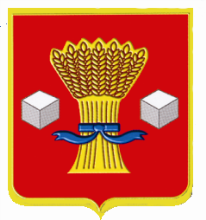                                           АдминистрацияСветлоярского муниципального района Волгоградской областиПОСТАНОВЛЕНИЕот  22.07. 2019                  № 1420О внесении изменений в административныйрегламент исполнения муниципальнойфункции по осуществлению муниципальногожилищного контроля на территории Светлоярского городского поселенияСветлоярского муниципального района Волгоградской области, утвержденныйпостановлением администрации Светлоярскогомуниципального района Волгоградской областиот 19.06.2018 №1017/1 «Об утвержденииадминистративного регламента исполнениямуниципальной функции по осуществлениюмуниципального жилищного контроля на территории Светлоярского городскогопоселения Светлоярского муниципального районаВолгоградской области в новой редакции»Руководствуясь Жилищным кодексом РФ, Федеральным законом от  №294-ФЗ «О защите прав юридических лиц и индивидуальных предпринимателей при осуществлении государственного контроля (надзора) и муниципального контроля», Законом Волгоградской области от  №19-ОД «О муниципальном жилищном контроле», Федеральным законом от  №210-ФЗ «Об организации предоставления государственных и муниципальных услуг», постановлением администрации Светлоярского муниципального района Волгоградской области от  №298 «Об утверждении порядка разработки и утверждения административных регламентов исполнения муниципальных функций, порядка разработки и утверждения административных регламентов предоставления муниципальных услуг, порядка проведения экспертизы проектов административных регламентов предоставления муниципальных услуг», руководствуясь Уставом Светлоярского муниципального района Волгоградской области, Уставом Светлоярского городского поселения Светлоярского муниципального района Волгоградской области,п о с т а н о в л я ю:1. Внести в административный регламент исполнения муниципальной функции по осуществлению муниципального жилищного контроля на территории Светлоярского городского поселения Светлоярского муниципального района Волгоградской области, утвержденный постановлением администрации Светлоярского муниципального района Волгоградской области от 19.06.2018 №1017/1 «Об утверждении административного регламента исполнения муниципальной функции по осуществлению муниципального жилищного контроля на территории Светлоярского городского поселения Светлоярского муниципального районаВолгоградской области в новой редакции» следующие изменения:1.1. Подпункт 3 пункта 1.5.1 «Муниципальные жилищные инспекторы имеют право» дополнить и изложить в следующей редакции:- беспрепятственно по предъявлении служебного удостоверения и копии приказа (распоряжения) главы муниципального района (заместителя главы муниципального района) соответственно органа муниципального жилищного контроля администрации Светлоярского муниципального района Волгоградской области о назначении проверки  посещать территорию и расположенные на ней многоквартирные дома, наемные дома социального использования, помещения общего пользования в многоквартирных домах, с согласия собственников помещений в многоквартирном доме, нанимателей жилых помещений по договорам социального найма,  нанимателей жилых помещений по договорам  найма жилых помещений жилищного фонда социального использования посещать такие помещения в многоквартирном доме и проводить  их обследования, проводить исследования, испытания, расследования, экспертизы и другие мероприятия по контролю, проверять соблюдение требований собственниками, наймодателями, нанимателями жилых помещений, помещений общего пользования многоквартирного дома порядка осуществления перепланировки и (или) переустройства помещений в многоквартирном доме, проверять соблюдение наймодателями жилых помещений в наемных домах социального использования обязательных требований к наймодателям и нанимателям жилых помещений в таких домах, к заключению и исполнению договоров найма жилых помещений жилищного фонда социального использования и договоров найма жилых помещений, соблюдение лицами, предусмотренными в соответствии с частью 2 статьи 91.18 Жилищного кодекса Российской Федерации, требований к представлению документов, подтверждающих сведения, необходимые для учета в муниципальном реестре наемных домов социального использования; проверять соответствие устава товарищества собственников жилья, жилищного, жилищно-строительного или иного специализированного потребительского кооператива, внесенных в устав такого товарищества или такого кооператива изменений требованиям законодательства Российской Федерации; по заявлениям собственников помещений в многоквартирном доме проверять правомерность принятия общим собранием собственников помещений в многоквартирном доме решения о создании товарищества собственников жилья, правомерность избрания общим собранием членов товарищества собственников жилья, жилищного, жилищно-строительного или иного специализированного потребительского кооператива правления товарищества собственников жилья, жилищного, жилищно-строительного или иного специализированного потребительского кооператива, правомерность избрания общим собранием членов товарищества собственников жилья или правлением товарищества собственников жилья председателя правления такого товарищества, правомерность избрания правлением жилищного, жилищно-строительного или иного специализированного потребительского кооператива председателя правления такого кооператива, правомерность принятия общим собранием собственников помещений в многоквартирном доме решения о выборе управляющей организации в целях заключения с ней договора управления многоквартирным домом в соответствии со статьей 162 Жилищного кодекса Российской Федерации, правомерность утверждения условий этого договора и его заключения, правомерность заключения с управляющей организацией договора оказания услуг и (или) выполнения работ по содержанию и ремонту общего имущества в многоквартирном доме, правомерность заключения с указанными в части 1 статьи 164 Жилищного кодекса Российской Федерации лицами договоров оказания услуг по содержанию и (или) выполнению работ по ремонту общего имущества в многоквартирном доме, правомерность утверждения условий данных договоров;1.2. Подпункт 4 пункта 1.5.2 «Администрация Светлоярского муниципального района вправе обратиться в суд с заявлениями» изложить в следующей редакции:- в защиту прав и законных интересов собственников помещений в многоквартирном доме, нанимателей и других пользователей жилых помещений по их обращению или в защиту прав, свобод и законных интересов неопределенного круга лиц в случае выявления нарушения обязательных требований;1.3. Пункт 1.5.3 «Муниципальные жилищные инспекторы при проведении проверки обязаны» дополнить подпунктом 3.1 и изложить в следующей редакции:- при проведении плановых проверок юридических лиц, индивидуальных предпринимателей должностные лица (муниципальные жилищные инспектора) соответственно органа муниципального жилищного контроля администрации Светлоярского муниципального района Волгоградской области обязаны использовать проверочные листы (списки контрольных вопросов), утвержденные соответственно органом муниципального жилищного контроля администрацией Светлоярского муниципального района Волгоградской области в соответствии с общими требованиями, определенными Правительством Российской Федерации, которые включают в себя перечни вопросов, ответы на которые однозначно свидетельствуют о соблюдении или несоблюдения юридическими лицами, индивидуальными предпринимателями обязательных требований, требований, установленных муниципальными правовыми актами, составляющих предмет проверки.2. Отделу по муниципальной службе, общим и кадровым вопросам администрации Светлоярского муниципального района Волгоградской области (Иванова Н.В.) направить данное постановление для опубликования в районной газете «Восход» и разместить настоящее постановление в сети «Интернет» на официальном сайте Светлоярского муниципального района Волгоградской области.3. Контроль над исполнением настоящего постановления возложить на заместителя главы Светлоярского муниципального района Волгоградской области Думбраву М.Н.Глава муниципального района	                                                         Т.В. РаспутинаИсп. Петров В.В.